БАШҠОРТОСТАН РЕСПУБЛИКАҺЫ                                        РЕСПУБЛИка БАШКОРТОСТАН     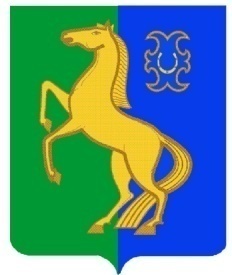      ЙƏРМƏКƏЙ районы                                             АДМИНИСТРАЦИЯ        муниципаль РАЙОНЫның                                                   сельского поселения              СПАРТАК АУЫЛ СОВЕТЫ                                                     спартакский сельсовет                                    ауыл БИЛƏмƏҺе                                                          МУНИЦИПАЛЬНОГО РАЙОНА                     ХАКИМИƏТЕ                                                                     ЕРМЕКЕЕВСКий РАЙОН452182, Спартак ауыл, Клуб урамы, 4                                                   452182, с. Спартак, ул. Клубная, 4       Тел. (34741) 2-12-71,факс 2-12-71                                                                  Тел. (34741) 2-12-71,факс 2-12-71е-mail: spartak_selsovet@maiI.ru                                              е-mail: spartak_selsovet@maiI.ru                                -           ҠАРАР                                        № 105             ПОСТАНОВЛЕНИЕ       « 26» декабря  2019 й.                                                        « 26» декабря  2019г.«Об утверждении мест расположения информационных стендов, баннеров, плакатов и выставок в социально культурных объектах  населённых пунктов на территории сельского поселения Спартакский сельсовет муниципального района Ермекеевский район Республики Башкортостан по пропаганде трезвого образа жизни»         В соответствии с Федеральным законом от 06.10.2003 №131-ФЗ «Об общих принципах организации местного самоуправления в Российской Федерации»,ПОСТАНОВЛЯЕТ:1. Установить, что местами, специально отведёнными для размещения афиш, плакатов, баннеров объявлений, листовок и иных материалов на территории Спартакского сельского поселения, являются устройства (сооружение, стенд,стойка и т.п.) с обозначением «Информация», «Объявления».2. Настоящее постановление обнародовать на информационных стендах и разместить на официальном сайте Спартакского сельского поселения http://spartak-sp.ru/ в информационно-телекоммуникационной сети «Интернет».3. Контроль над исполнением постановления оставляю за собой.Глава сельского поселения                      Спартакский сельсовет                                                             Ф.Х.ГафуроваПриложение № 1Принято  постановлением сельского поселения Спартакский сельсовет МР Ермекеевский район РБ№ 105 от 26.12.2019 г.П Е Р Е Ч Е Н Ьмест для размещения наружных информационных стендов на территории  сельского поселения Спартакский сельсовет№ п/пАдрес расположения информационного стендаВид конструкцииМатериал изготовленияРазмеры1с.Спартак, ул. С.Старикова 13(у магазина «Весна» )СДК с.Спартак (на стене)МОБУ СОШ с.СпартакЩитовая конструкция, размещенная на стене здания, крепление с помощью кронштейновБаннерПлакаты, выставкиЩитовая конструкция изготовлена из деревянных конструкций;Размер информационного стенда:— 0,5 м х 0,8 м Размер баннера 1,5 м х 2,0 м2с. Пионерский, ул. Пионерская, 30 (у СК с.Пионерский)Щитовая конструкция, размещенная на стене здания, крепление с помощью кронштейновЩитовая конструкция изготовлена из деревянных конструкций;Размер информационного стенда:— 0,5 м х 0,8 м3с.Спартак, ул. Пионерская, 45 (у школы)Баннер  Размер баннера— 2,0 м х 3,0 м4с.Пионерский, ул. Пионерская, 2 (при въезде в с.Пионерский)Антиалкогольный знак с перечёркнутой рюмкой и бутылкой, размещен столбе, крепление с помощью кронштейновизготовлена из железного щита  конструкций1,0 м х 1,5 м